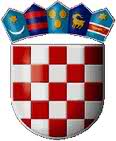 REPUBLIKA HRVATSKAVUKOVARSKO-SRIJEMSKA ŽUPANIJAOPĆINA TOMPOJEVCIPovjerenstvo za provedbu Javnog natječajaKLASA: 112-02/19-01/1URBROJ: 2196/07-01/03-19-9Tompojevci, 14.08.2019. godineNa temelju članka 20. Zakona o službenicima i namještenicima u lokalnoj i područnoj (regionalnoj) samoupravi („Narodne novine“ broj: 86/08, 61/11 i 4/18) Povjerenstvo za provedbu Javnog natječaja za prijem u službu u Jedinstveni upravni odjel Općine Tompojevci, na radno mjesto „Referent - Komunalni i poljoprivredni redar“, upućujePOZIV NA PRETHODNU PROVJERU ZNANJA I SPOSOBNOSTI KANDIDATAI. Pozivaju se kandidati prijavljeni na javni natječaj, objavljen u Narodnim novinama, broj 74/2019., od 02.08.2019. godine te na web stranicama Općine Tompojevci, za imenovanje „Referent - Komunalni i poljoprivredni redar“, na testiranja koja će se održati u sljedećim terminima:Pisano testiranje: 22.08.2019. godine (četvrtak) u 9:00 sati u prostorijama Općine Tompojevci, A.G.Matoša 9, Tompojevci.Praktično poznavanje rada na računalu: 22.08.2019. godine (četvrtak) u 10:00 sati u prostorijama Općine Tompojevci, A.G.Matoša 9, Tompojevci.Kandidati koji su ostvarili najmanje 50% bodova iz iz svakog dijela provjere znanja i sposobnosti kandidata na provedenom testiranju i provjeri praktičnog poznavanja rada na računalu biti će pozvani na intervju. Intervju će se održati:  23.08.2019. godine (petak) u 9:00 sati u prostorijama Općine Tompojevci, A.G.Matoša 9, Tompojevci.Napomena: Po dolasku na pisano testiranje, praktično poznavanje rada na računalu i intervju od kandidata će biti zatraženo predočenje odgovarajuće identifikacijske isprave (osobna iskaznica ili putovnica) radi utvrđivanja identiteta.Kandidati koji ne mogu dokazati identitet ne mogu pristupiti testiranju i intervjuu.Ako kandidat ne pristupi testiranju smatrati će se da je povukao prijavu na javni natječaj.II. Imena kandidata koji ispunjavaju formalne uvjete iz natječaja s kojima će se provesti testiranje su:Olja Hudak, Mikluševci, Zlatka Batakovića 43Robert Kery, Čakovci, Šandora Petefija 77Željka Živić, Vukovar, Dunavska 5/53Način obavljanja prethodne provjere znanja i sposobnosti kandidata i područja iz kojih se provjera vrši te pravni i drugi izvori za pripremanje kandidata za provjeru znanja objavljeni su na web stanici Općine Tompojevci www.opcina-tompojevci.hr                                                                                                                                                                        Povjerenstvo za provedbu javnog natječajaPredsjednik          Melita Bitunjac